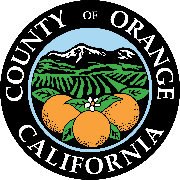 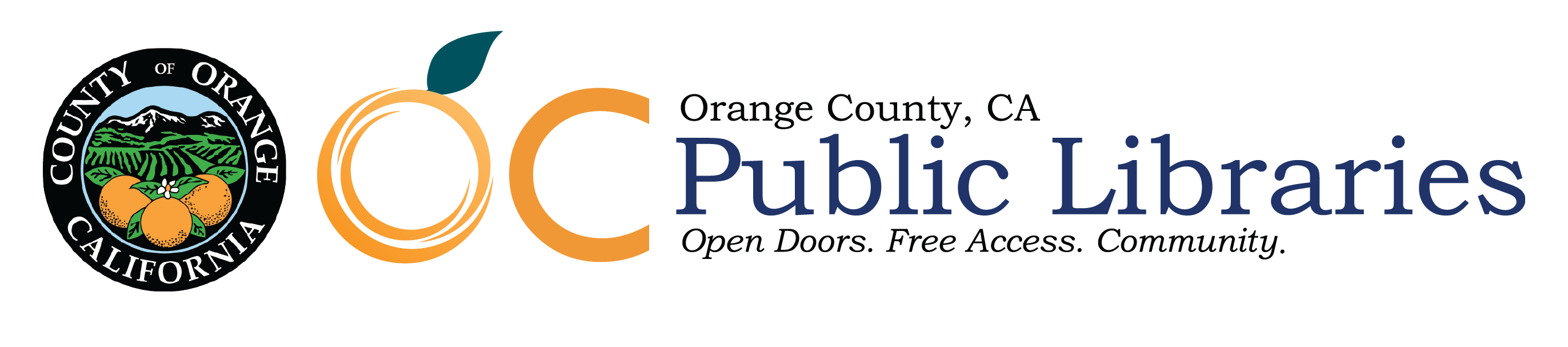 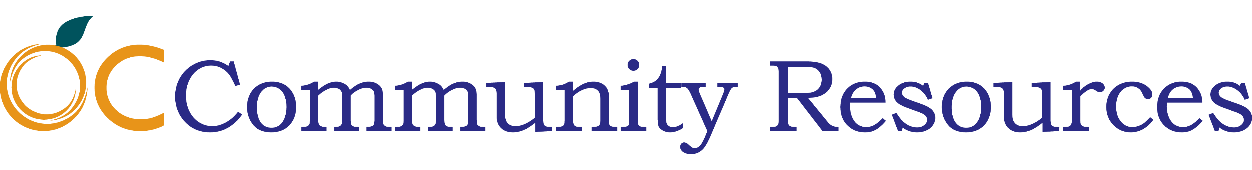 OC Public Libraries  -   Library Advisory Board2022 CommitteesBoard OfficersElected at the February 24, 2022 LAB MeetingChair:   Christine MarickVice-Chair: Anne FigueroaSecretary: Hong Alyce VanExecutive CommitteeChair: Christine Marick (Brea)Vice-Chair: Anne Figueroa (RSM)Secretary: Alyce Hong Van (Stanton)Carol Moore (LW)Tammy Kim (Irvine)Becky Gomez (Tustin)Debbie Baker (LP)Robbie Pitts (VP)Thu-Ha Diedre Nguyen (GG)